Geografia, kl I Br ( Gim), 30.03.2020Co to jest turystyka? Jakie czynniki wpływają  na rozwój ruchu turystycznego?Co wpływa na atrakcyjność turystyczną?Wymień rodzaje turystyki.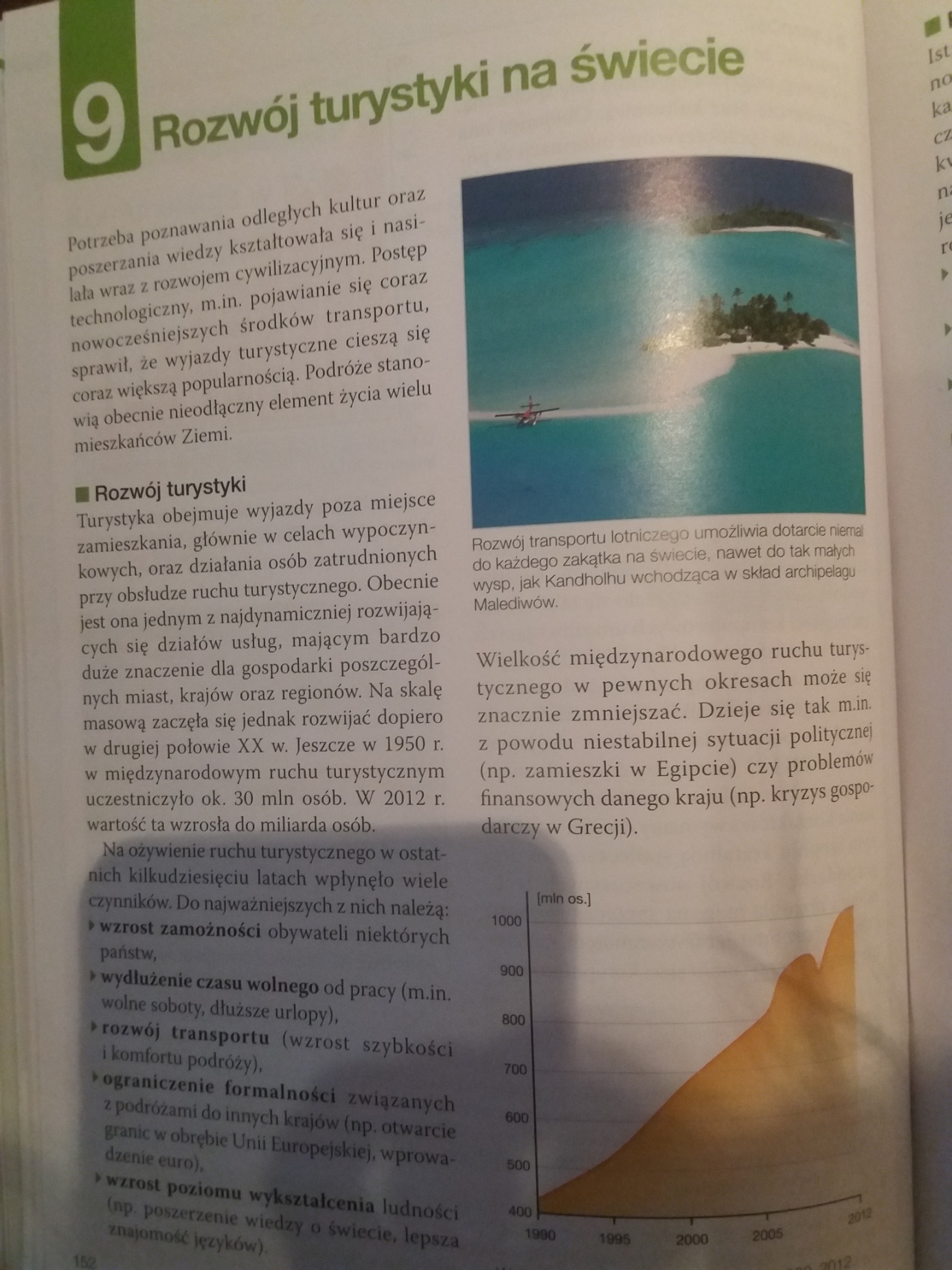 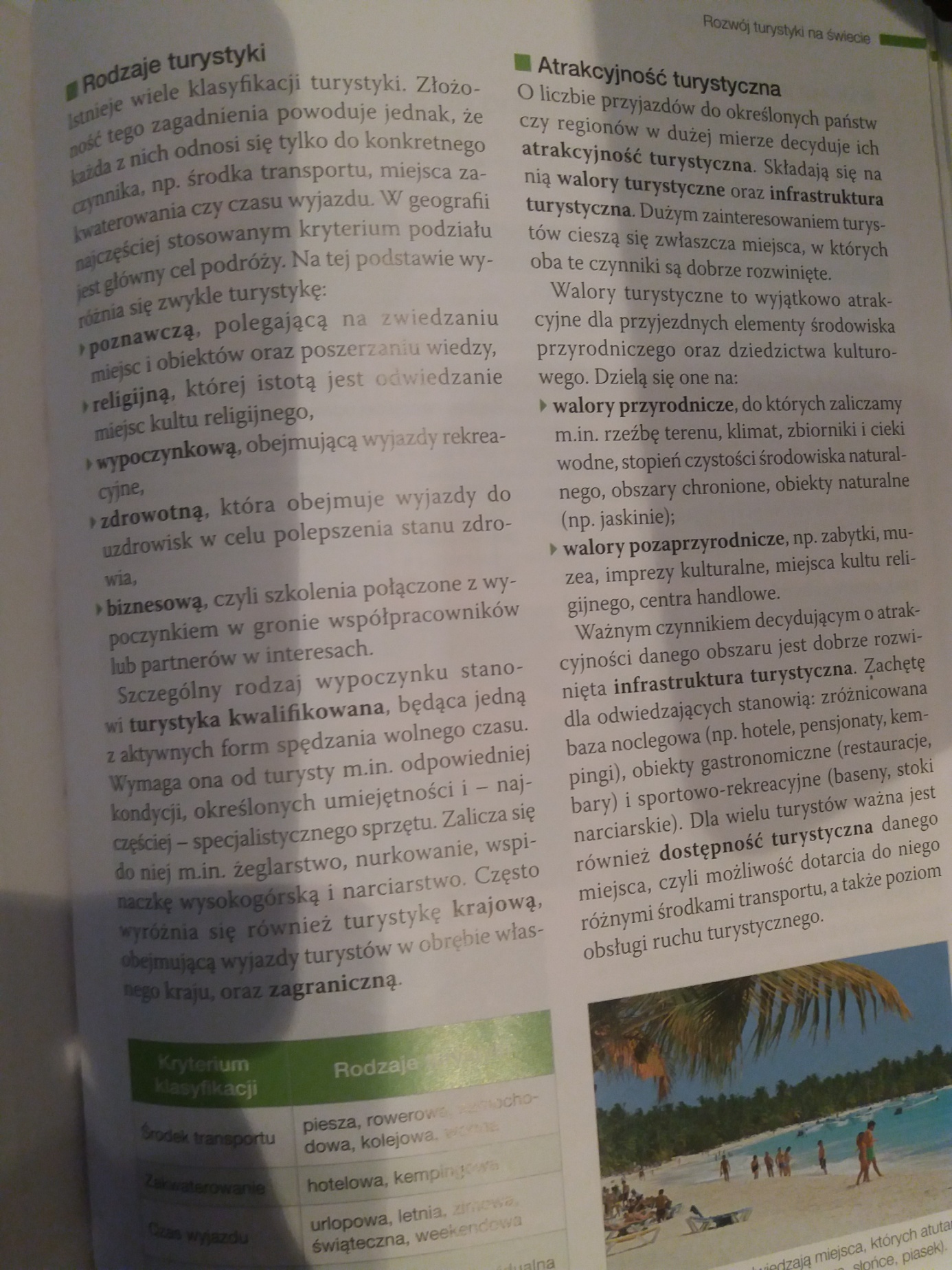 